PÄÄTÖSLISTA
18.10.2018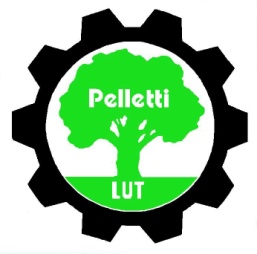 PELLETTI ry:n HALLITUKSEN KOKOUS         11/2018		AIKA		24.9.2018 klo 16.30		PAIKKA 		Ylioppilastalo, luokka 2015Päätettiin, että Jenni Partti ja Tuuli Sievä menevät TEK-päiville tutustumaan Sätkyn valmistelemaan8-luokkalaisten työpajaan.Päätettiin, että 8-luokkalaisille suunnattua työpajaa lähtevät suunnittelemaan Jenni Partti, Minttu Valjakka ja Tuuli Sievä.Päätettiin järjestää arvonta Amarillon drinkkilippuista.Päätettiin siirtää Pelletin hallituschat Whatsappista Telegramiin.Päätettiin perustaa Pelletin jäsenistöchat Telegramiin.Päätettiin osallistua Nordic Business Forumin järjestämiseen.